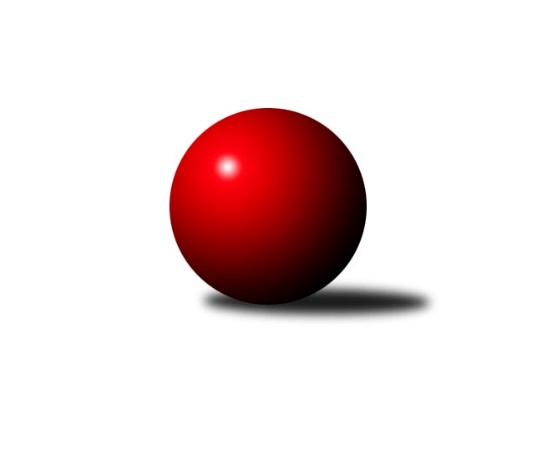 Č.1Ročník 2022/2023	10.5.2024 Meziokresní přebor - Nový Jičín, Přerov, Vsetín 2022/2023Statistika 1. kolaTabulka družstev:		družstvo	záp	výh	rem	proh	skore	sety	průměr	body	plné	dorážka	chyby	1.	TJ Zubří ˝B˝	1	1	0	0	6.0 : 0.0 	(8.0 : 0.0)	1621	2	1121	500	35	2.	TJ Kelč ˝B˝	1	1	0	0	5.0 : 1.0 	(7.0 : 1.0)	1536	2	1090	446	34	3.	TJ Nový Jičín ˝B˝	1	1	0	0	5.0 : 1.0 	(6.0 : 2.0)	1527	2	1080	447	33	4.	TJ Spartak Bílovec ˝B˝	1	1	0	0	4.0 : 2.0 	(5.0 : 3.0)	1560	2	1084	476	44	5.	KK Lipník nad Bečvou ˝C˝	1	0	0	1	2.0 : 4.0 	(3.0 : 5.0)	1471	0	1108	363	59	6.	TJ Nový Jičín ˝F˝	1	0	0	1	1.0 : 5.0 	(2.0 : 6.0)	1432	0	1059	373	54	7.	TJ Zubří ˝C˝	1	0	0	1	1.0 : 5.0 	(1.0 : 7.0)	1439	0	1059	380	62	8.	TJ Nový Jičín ˝C˝	1	0	0	1	0.0 : 6.0 	(0.0 : 8.0)	1419	0	1030	389	64Tabulka doma:		družstvo	záp	výh	rem	proh	skore	sety	průměr	body	maximum	minimum	1.	TJ Zubří ˝B˝	1	1	0	0	6.0 : 0.0 	(8.0 : 0.0)	1621	2	1621	1621	2.	TJ Kelč ˝B˝	1	1	0	0	5.0 : 1.0 	(7.0 : 1.0)	1536	2	1536	1536	3.	TJ Nový Jičín ˝B˝	1	1	0	0	5.0 : 1.0 	(6.0 : 2.0)	1527	2	1527	1527	4.	TJ Spartak Bílovec ˝B˝	1	1	0	0	4.0 : 2.0 	(5.0 : 3.0)	1560	2	1560	1560	5.	TJ Zubří ˝C˝	0	0	0	0	0.0 : 0.0 	(0.0 : 0.0)	0	0	0	0	6.	KK Lipník nad Bečvou ˝C˝	0	0	0	0	0.0 : 0.0 	(0.0 : 0.0)	0	0	0	0	7.	TJ Nový Jičín ˝F˝	0	0	0	0	0.0 : 0.0 	(0.0 : 0.0)	0	0	0	0	8.	TJ Nový Jičín ˝C˝	0	0	0	0	0.0 : 0.0 	(0.0 : 0.0)	0	0	0	0Tabulka venku:		družstvo	záp	výh	rem	proh	skore	sety	průměr	body	maximum	minimum	1.	TJ Zubří ˝B˝	0	0	0	0	0.0 : 0.0 	(0.0 : 0.0)	0	0	0	0	2.	TJ Kelč ˝B˝	0	0	0	0	0.0 : 0.0 	(0.0 : 0.0)	0	0	0	0	3.	TJ Nový Jičín ˝B˝	0	0	0	0	0.0 : 0.0 	(0.0 : 0.0)	0	0	0	0	4.	TJ Spartak Bílovec ˝B˝	0	0	0	0	0.0 : 0.0 	(0.0 : 0.0)	0	0	0	0	5.	KK Lipník nad Bečvou ˝C˝	1	0	0	1	2.0 : 4.0 	(3.0 : 5.0)	1471	0	1471	1471	6.	TJ Nový Jičín ˝F˝	1	0	0	1	1.0 : 5.0 	(2.0 : 6.0)	1432	0	1432	1432	7.	TJ Zubří ˝C˝	1	0	0	1	1.0 : 5.0 	(1.0 : 7.0)	1439	0	1439	1439	8.	TJ Nový Jičín ˝C˝	1	0	0	1	0.0 : 6.0 	(0.0 : 8.0)	1419	0	1419	1419Tabulka podzimní části:		družstvo	záp	výh	rem	proh	skore	sety	průměr	body	doma	venku	1.	TJ Zubří ˝B˝	1	1	0	0	6.0 : 0.0 	(8.0 : 0.0)	1621	2 	1 	0 	0 	0 	0 	0	2.	TJ Kelč ˝B˝	1	1	0	0	5.0 : 1.0 	(7.0 : 1.0)	1536	2 	1 	0 	0 	0 	0 	0	3.	TJ Nový Jičín ˝B˝	1	1	0	0	5.0 : 1.0 	(6.0 : 2.0)	1527	2 	1 	0 	0 	0 	0 	0	4.	TJ Spartak Bílovec ˝B˝	1	1	0	0	4.0 : 2.0 	(5.0 : 3.0)	1560	2 	1 	0 	0 	0 	0 	0	5.	KK Lipník nad Bečvou ˝C˝	1	0	0	1	2.0 : 4.0 	(3.0 : 5.0)	1471	0 	0 	0 	0 	0 	0 	1	6.	TJ Nový Jičín ˝F˝	1	0	0	1	1.0 : 5.0 	(2.0 : 6.0)	1432	0 	0 	0 	0 	0 	0 	1	7.	TJ Zubří ˝C˝	1	0	0	1	1.0 : 5.0 	(1.0 : 7.0)	1439	0 	0 	0 	0 	0 	0 	1	8.	TJ Nový Jičín ˝C˝	1	0	0	1	0.0 : 6.0 	(0.0 : 8.0)	1419	0 	0 	0 	0 	0 	0 	1Tabulka jarní části:		družstvo	záp	výh	rem	proh	skore	sety	průměr	body	doma	venku	1.	TJ Nový Jičín ˝C˝	0	0	0	0	0.0 : 0.0 	(0.0 : 0.0)	0	0 	0 	0 	0 	0 	0 	0 	2.	TJ Kelč ˝B˝	0	0	0	0	0.0 : 0.0 	(0.0 : 0.0)	0	0 	0 	0 	0 	0 	0 	0 	3.	TJ Zubří ˝C˝	0	0	0	0	0.0 : 0.0 	(0.0 : 0.0)	0	0 	0 	0 	0 	0 	0 	0 	4.	TJ Spartak Bílovec ˝B˝	0	0	0	0	0.0 : 0.0 	(0.0 : 0.0)	0	0 	0 	0 	0 	0 	0 	0 	5.	KK Lipník nad Bečvou ˝C˝	0	0	0	0	0.0 : 0.0 	(0.0 : 0.0)	0	0 	0 	0 	0 	0 	0 	0 	6.	TJ Nový Jičín ˝B˝	0	0	0	0	0.0 : 0.0 	(0.0 : 0.0)	0	0 	0 	0 	0 	0 	0 	0 	7.	TJ Nový Jičín ˝F˝	0	0	0	0	0.0 : 0.0 	(0.0 : 0.0)	0	0 	0 	0 	0 	0 	0 	0 	8.	TJ Zubří ˝B˝	0	0	0	0	0.0 : 0.0 	(0.0 : 0.0)	0	0 	0 	0 	0 	0 	0 	0 Zisk bodů pro družstvo:		jméno hráče	družstvo	body	zápasy	v %	dílčí body	sety	v %	1.	Antonín Pitrun 	TJ Kelč ˝B˝ 	1	/	1	(100%)	2	/	2	(100%)	2.	Jiří Janošek 	TJ Kelč ˝B˝ 	1	/	1	(100%)	2	/	2	(100%)	3.	Marie Pavelková 	TJ Kelč ˝B˝ 	1	/	1	(100%)	2	/	2	(100%)	4.	Martin Ondrůšek 	TJ Nový Jičín ˝B˝ 	1	/	1	(100%)	2	/	2	(100%)	5.	Martin D´Agnolo 	TJ Nový Jičín ˝B˝ 	1	/	1	(100%)	2	/	2	(100%)	6.	Petr Pavlíček 	TJ Zubří ˝B˝ 	1	/	1	(100%)	2	/	2	(100%)	7.	Miloš Šrot 	TJ Spartak Bílovec ˝B˝ 	1	/	1	(100%)	2	/	2	(100%)	8.	Martin Adam 	TJ Zubří ˝B˝ 	1	/	1	(100%)	2	/	2	(100%)	9.	Vladimír Adámek 	TJ Zubří ˝B˝ 	1	/	1	(100%)	2	/	2	(100%)	10.	Přemysl Horák 	TJ Spartak Bílovec ˝B˝ 	1	/	1	(100%)	2	/	2	(100%)	11.	Jaroslav Pavlát 	TJ Zubří ˝B˝ 	1	/	1	(100%)	2	/	2	(100%)	12.	Jan Špalek 	KK Lipník nad Bečvou ˝C˝ 	1	/	1	(100%)	2	/	2	(100%)	13.	Ladislav Mandák 	KK Lipník nad Bečvou ˝C˝ 	1	/	1	(100%)	1	/	2	(50%)	14.	Miroslav Bár 	TJ Nový Jičín ˝B˝ 	1	/	1	(100%)	1	/	2	(50%)	15.	Milan Kučera 	TJ Nový Jičín ˝F˝ 	1	/	1	(100%)	1	/	2	(50%)	16.	Patrik Zepřálka 	TJ Zubří ˝C˝ 	1	/	1	(100%)	1	/	2	(50%)	17.	Miroslav Makový 	TJ Nový Jičín ˝F˝ 	0	/	1	(0%)	1	/	2	(50%)	18.	Vladimír Štacha 	TJ Spartak Bílovec ˝B˝ 	0	/	1	(0%)	1	/	2	(50%)	19.	Petr Tichánek 	TJ Nový Jičín ˝B˝ 	0	/	1	(0%)	1	/	2	(50%)	20.	Josef Chvatík 	TJ Kelč ˝B˝ 	0	/	1	(0%)	1	/	2	(50%)	21.	Vojtěch Vaculík 	TJ Nový Jičín ˝C˝ 	0	/	1	(0%)	0	/	2	(0%)	22.	Vojtěch Onderka 	KK Lipník nad Bečvou ˝C˝ 	0	/	1	(0%)	0	/	2	(0%)	23.	Kamila Macíková 	KK Lipník nad Bečvou ˝C˝ 	0	/	1	(0%)	0	/	2	(0%)	24.	Josef Tatay 	TJ Nový Jičín ˝C˝ 	0	/	1	(0%)	0	/	2	(0%)	25.	Patrik Lacina 	TJ Zubří ˝C˝ 	0	/	1	(0%)	0	/	2	(0%)	26.	Vojtěch Gabriel 	TJ Nový Jičín ˝C˝ 	0	/	1	(0%)	0	/	2	(0%)	27.	Zdeněk Bordovský 	TJ Nový Jičín ˝F˝ 	0	/	1	(0%)	0	/	2	(0%)	28.	Marek Diviš 	TJ Zubří ˝C˝ 	0	/	1	(0%)	0	/	2	(0%)	29.	Václav Zeman 	TJ Zubří ˝C˝ 	0	/	1	(0%)	0	/	2	(0%)	30.	Jan Schwarzer 	TJ Nový Jičín ˝C˝ 	0	/	1	(0%)	0	/	2	(0%)	31.	Tomáš Binek 	TJ Nový Jičín ˝F˝ 	0	/	1	(0%)	0	/	2	(0%)Průměry na kuželnách:		kuželna	průměr	plné	dorážka	chyby	výkon na hráče	1.	TJ Gumárny Zubří, 1-2	1520	1075	444	49.5	(380.0)	2.	TJ Spartak Bílovec, 1-2	1515	1096	419	51.5	(378.9)	3.	TJ Kelč, 1-2	1487	1074	413	48.0	(371.9)	4.	TJ Nový Jičín, 1-2	1479	1069	410	43.5	(369.9)Nejlepší výkony na kuželnách:TJ Gumárny Zubří, 1-2TJ Zubří ˝B˝	1621	1. kolo	Martin Adam 	TJ Zubří ˝B˝	445	1. koloTJ Nový Jičín ˝C˝	1419	1. kolo	Petr Pavlíček 	TJ Zubří ˝B˝	410	1. kolo		. kolo	Vladimír Adámek 	TJ Zubří ˝B˝	388	1. kolo		. kolo	Vojtěch Gabriel 	TJ Nový Jičín ˝C˝	380	1. kolo		. kolo	Jaroslav Pavlát 	TJ Zubří ˝B˝	378	1. kolo		. kolo	Vojtěch Vaculík 	TJ Nový Jičín ˝C˝	358	1. kolo		. kolo	Josef Tatay 	TJ Nový Jičín ˝C˝	351	1. kolo		. kolo	Jan Schwarzer 	TJ Nový Jičín ˝C˝	330	1. koloTJ Spartak Bílovec, 1-2TJ Spartak Bílovec ˝B˝	1560	1. kolo	Miloš Šrot 	TJ Spartak Bílovec ˝B˝	415	1. koloKK Lipník nad Bečvou ˝C˝	1471	1. kolo	Přemysl Horák 	TJ Spartak Bílovec ˝B˝	414	1. kolo		. kolo	Jan Špalek 	KK Lipník nad Bečvou ˝C˝	401	1. kolo		. kolo	Ladislav Mandák 	KK Lipník nad Bečvou ˝C˝	391	1. kolo		. kolo	Vladimír Štacha 	TJ Spartak Bílovec ˝B˝	388	1. kolo		. kolo	Kamila Macíková 	KK Lipník nad Bečvou ˝C˝	350	1. kolo		. kolo	Emil Rubač 	TJ Spartak Bílovec ˝B˝	343	1. kolo		. kolo	Vojtěch Onderka 	KK Lipník nad Bečvou ˝C˝	329	1. koloTJ Kelč, 1-2TJ Kelč ˝B˝	1536	1. kolo	Jiří Janošek 	TJ Kelč ˝B˝	405	1. koloTJ Zubří ˝C˝	1439	1. kolo	Marie Pavelková 	TJ Kelč ˝B˝	404	1. kolo		. kolo	Václav Zeman 	TJ Zubří ˝C˝	385	1. kolo		. kolo	Antonín Pitrun 	TJ Kelč ˝B˝	377	1. kolo		. kolo	Patrik Zepřálka 	TJ Zubří ˝C˝	374	1. kolo		. kolo	Marek Diviš 	TJ Zubří ˝C˝	367	1. kolo		. kolo	Josef Chvatík 	TJ Kelč ˝B˝	350	1. kolo		. kolo	Patrik Lacina 	TJ Zubří ˝C˝	313	1. koloTJ Nový Jičín, 1-2TJ Nový Jičín ˝B˝	1527	1. kolo	Miroslav Bár 	TJ Nový Jičín ˝B˝	410	1. koloTJ Nový Jičín ˝F˝	1432	1. kolo	Miroslav Makový 	TJ Nový Jičín ˝F˝	392	1. kolo		. kolo	Milan Kučera 	TJ Nový Jičín ˝F˝	388	1. kolo		. kolo	Martin Ondrůšek 	TJ Nový Jičín ˝B˝	383	1. kolo		. kolo	Martin D´Agnolo 	TJ Nový Jičín ˝B˝	376	1. kolo		. kolo	Petr Tichánek 	TJ Nový Jičín ˝B˝	358	1. kolo		. kolo	Zdeněk Bordovský 	TJ Nový Jičín ˝F˝	333	1. kolo		. kolo	Tomáš Binek 	TJ Nový Jičín ˝F˝	319	1. koloČetnost výsledků:	6.0 : 0.0	1x	5.0 : 1.0	2x	4.0 : 2.0	1x